     Paroisses du secteur de Limours 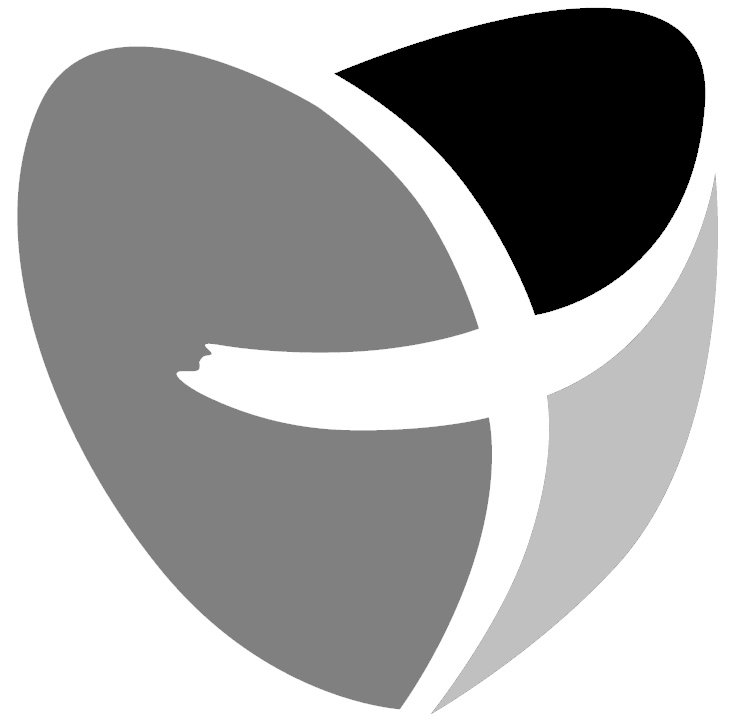 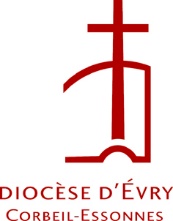             Angervilliers – Bonnelles – Boullay les Troux – Briis sous Forges – Courson Monteloup               Fontenay les Briis – Forges les Bains – Gometz le Chatel – Gometz la Ville – Janvry                              Les Molières – Limours – Pecqueuse – Saint Jean de Beauregard                                             Saint Maurice Montcouronne - Vaugrigneuse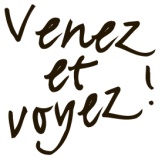 INSCRIPTION EN CATÉCHÈSEAnnée-------------                                  - 2018Prénom  et nom de l’enfant : 	Adresse :  	         Né(e) le : 	  à 	Classe de l’enfant :       CE1                       CE2                        CM1                        CM2Dans le groupe de : (nom du référent, jour) …………………………………………………………         Baptisé le :  	 	à 		A fait sa première communion :	 OUI    le 		 NON         A déjà participé  à : l’éveil à la foi               CE1                 CE2               CM1        Nombre de frères et sœurs : âge(s) 	         NOM et Prénom du père : 	Adresse : 	Tel : 	  Courriel : 	         NOM et Prénom de la mère : 	Si  différent :Adresse : 	Tel : 	 Courriel : 	Règlement des frais : (les animateurs sont tous bénévoles).1 enfant inscrit : 75 euros, 2 enfants inscrits : 100 euros, 3 enfants inscrits : 125 euros.Mode de paiement :           Espèces                                             Chèque bancaire, à l’ordre de « ADECE » (règlement possible en 3 chèques) Les informations personnelles portées sur ce formulaire seront enregistrées dans un fichier informatisé  par la coordinatrice de la catéchèse....Ces informations personnelles sont utilisées dans le cadre de la gestion des activités du groupe de catéchisme pendant la durée de l’année de catéchèse de votre (vos) enfant(s). Ces informations sont destinées uniquement à l’administration du groupe de catéchisme ou/et à des fins de communication par l’association diocésaine d’Evry Corbeil-Essonnes (ADECE). Elles sont conservées en base active pendant 16 mois puis archivées en base intermédiaire sous forme restreinte (ne sera conservée qu’une liste des noms, prénoms, classe des enfants inscrits sur l’année et des adresses mail), pendant 3 ans supplémentaires. Conformément à la loi « informatique et libertés » du 6 janvier 1978 modifiée et au règlement européen n° 2016/679/UE du 27 avril 2016 (applicable dès le 25 mai 2018) vous bénéficiez d’un droit d’accès, de rectification, de portabilité et d’effacement de vos données ou encore de limitation du traitement. Vous pouvez sous réserve de la production d’un justificatif d’identité valide, exercer vos droits en contactant com91@eveche-evry.comPour toute information complémentaire ou réclamation : www.cnil.frEn conséquence, j’accepte de recevoir sur l’adresse e-mail communiquée, les informations concernant le diocèse d’Evry Corbeil-Essonnes (Newsletter d’actualité, communication de l’évêque, appel au denier, activités paroissiales ou de la catéchèse…)Père :  OUI      NON		Mère :  OUI      NONNous soussignés : 	En qualité de père, mère, tuteurs légaux, autorisons notre enfant (Nom et Prénom de l’enfant) : 	A participer aux différentes activités du catéchisme pendant l’annéeA rentrer à la maison seul(e), à pied, en bus, en vélo, suite aux activités de catéchèse :    OUI      NONNous autorisons les organisateurs à publier des photos, des vidéos ou tout autre document sur lequel pourrait figurer notre enfant dans le cadre des rencontres de catéchèse :    OUI      NONFait à 	   le 	Signature du Père 			Signature de la Mère